Nove knjige u školskoj knjižnici za učitelje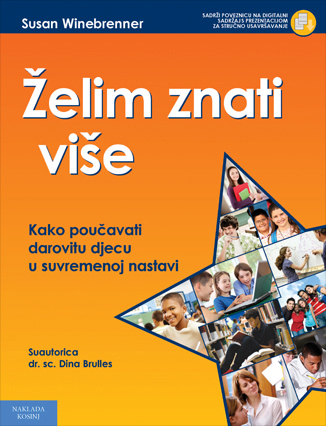 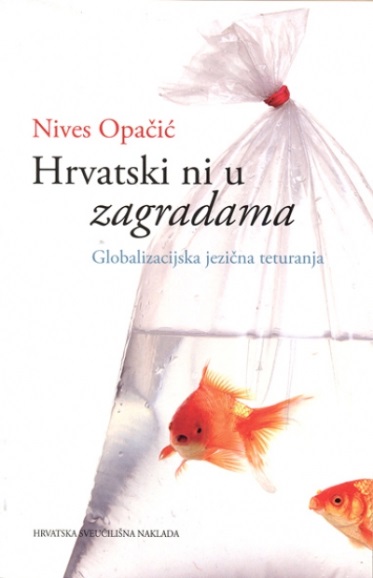 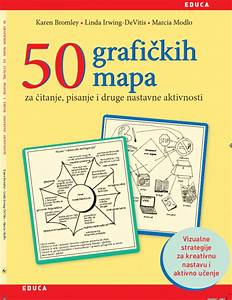 Opačić, Nives – Hrvatski ni u zagradama Winebrenner,  Susan – Želim znati višeBromley, K., Irwing-DeVitis, L., Modlo, M. – 50 grafičkih mapaSmith, Jim – Priručnik za lijenog učiteljaStrugar, Vladimir  – Učitelj između stvarnosti i nadeMunivrana, A., Šimić, A., Pijaca Plavšić, E. – Od srca do srca    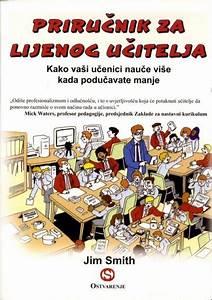 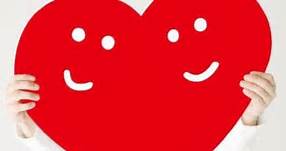 